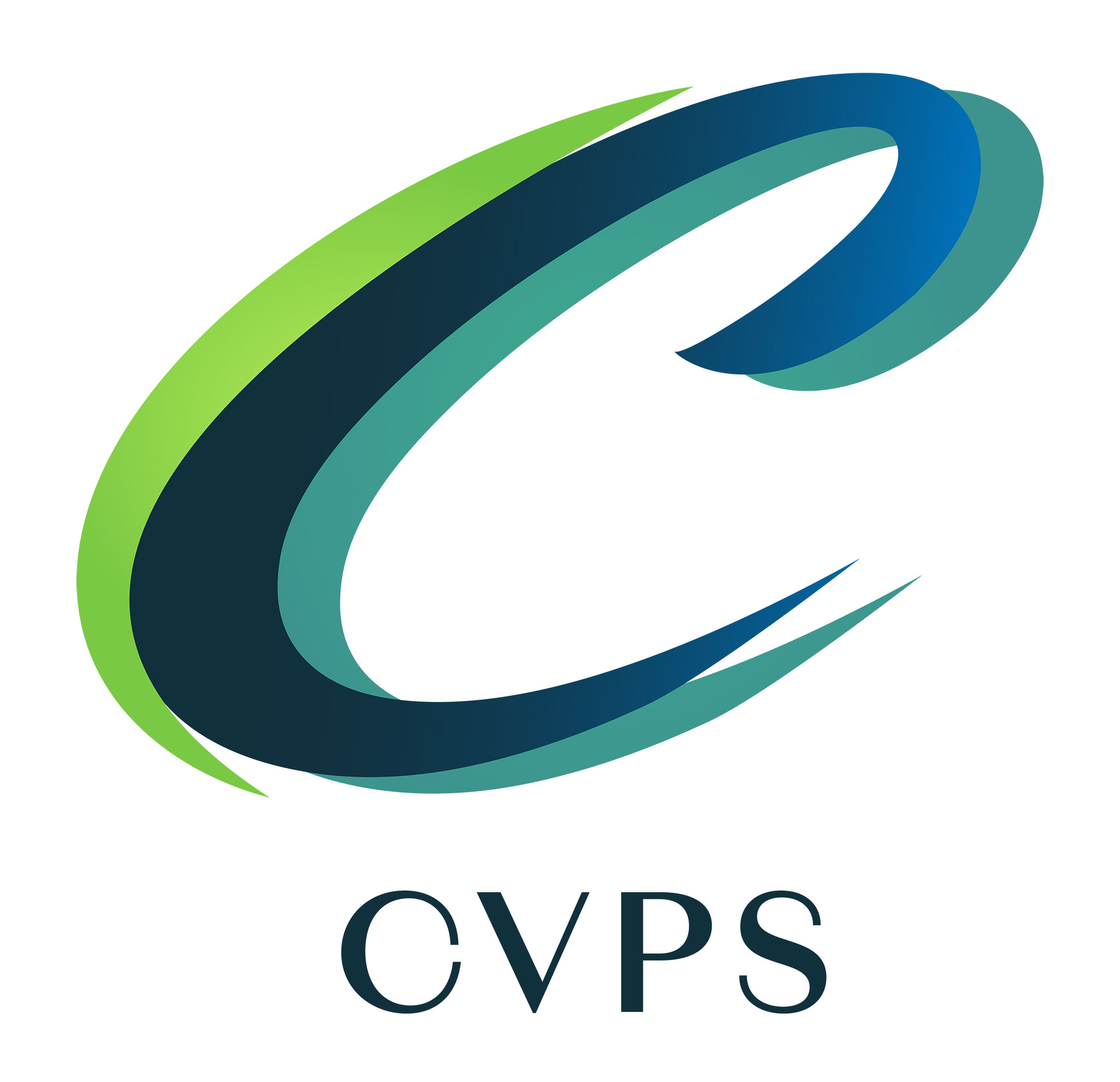 Contact InformationIf your child should suffer an illness or accident at school, we may need to get in touch with you quickly. It is therefore very important that we have the correct contact details for the parent(s) at home and work. It is also very useful to have contact details for someone who could collect your child should you be unavoidably detained at any time.Please complete all the details below by typing in the necessary boxes and returning it to the school office. Do remember to notify us if any details change during the course of the year by completing a ‘Contact Change of Information Form’ available from the school office and/or the school website.HEALTHY SCHOOL/NUT FREE SCHOOLBeing a ‘Healthy School’ we wish to encourage healthy eating and with this in mind we do not allow children to bring in sweets to share with the class on their birthdays, as this can mean giving sweets up to 30 times a year and can also cause difficulty for children with food allergies. Due to a number of children and adults with nut allergies in school we would also be grateful if you could ensure that lunch boxes do not contain any nut products.With the worrying statistics on the effects of diet and lifestyle constantly in the media I hope you will support us.IMPORTANT INFORMATIONUNIVERSAL FREE SCHOOL MEALS FOR ALL CHILDREN IN RECEPTION, YEAR 1 AND YEAR 2Since September 2014 children in Reception, Year 1 & Year 2 have been entitled to a free school lunch under the government’s scheme. This is automatically available to any child in Reception & KS1, aged from 4-7 years old.PUPIL PREMIUM & FREE SCHOOL MEALS Pupil premium is additional funding given to publicly funded schools in England to raise the attainment and close the gap between pupils identified as disadvantaged in relation to their peers.  The money received by the school is directly related to the number of children who:Have registered for Free School meals over the last 6 years (known as ‘Ever 6’)Are, or have been, in the care of the Local authority or on a special guardianship order, (collectively referred to as post LAC)Are children of service personnelIn addition to pupil premium funding, if your circumstances are described by any of the following categories,  your child may also be entitled to free school meals beyond Reception/Year 1 and Year2.   Income supportIncome-based job seeker’s allowance (not contribution based)Income related employment and support allowanceGuaranteed state pension creditChild tax credit (where there is no element of working tax credit AND the total household income for tax credit purposes is assessed to be less than £16,190 per year)Working Tax Credit run-on – paid for 4 weeks after you stop qualifying for Working Tax CreditFinancially supported by NASS (National Asylum Support Service)Universal Credit if you apply on or after 1 April 2018 your household earned income must be less than £7,400 a year (after tax and not including any benefits you get). Free School Meals money for 2020/21 is £1345 per annum per pupil, (registered – link to online application form below).  For Looked After and post looked after children the Department for Education will allocate £2345 per child to schools and £310 for ‘ever 6 service children’. These are substantial amounts of money which allow the school to support pupils and help them reach their full potential.  The funding can also be used to help subsidise school trips and activities for those pupils. Therefore, if you are registered for free school meals and are financially struggling to pay for school trips or after school clubs, please speak to the Head of School to discuss this further.If your child is eligible for and getting free school meals on 31st March 2018, they will remain eligible until 31 March 2022 regardless if your income changes.Even if your child doesn’t wish to take a hot dinner or is currently receiving universal free school meals in Reception, Year 1 and Year 2 the school will still receive the £1320 to support learning . HOWEVER, IN ORDER FOR THE PUPILS TO BENEFIT FROM ADDITIONAL FUNDING YOU MUST STILL REGISTER FOR FREE SCHOOL MEALS.  Please complete this online form if you believe that your child is eligible for Free School Meals: Online Application FormIf you have not already informed the school and you think you are eligible for free school meals, meet any of the criteria as above, if your child is looked after, adopted, or left local authority care under special guardianship or child arrangements order (previously known as a residency order) please complete the response below by ticking the relevant box or contact the school directly.  Please be assured that any discussions or details will remain confidential.________________________________________________________________________________________________________________Pupil PremiumChild’s name       						Class:      My child is eligible for free school meals and I have completed the online application form: Online Application Form  My child is: Adopted   			Child arrangements order (previously known as a residence order)                       Looked After  		Special guardianship order            Ever 6 Service Child IMPORTANT INFORMATIONATTENDANCE – UNAUTHORISED ABSENCE IN TERM TIMEWe receive a number of applications from parents requesting holiday leave in term time. As you are aware from previous correspondence government guidelines stipulate that ‘Head Teachers may not grant any leave of absence during term time, unless there are exceptional circumstances’.We are required to inform the Educational Welfare Officer (EWO) of any unauthorised absence. This will result in the EWO writing formally to the parents of children who have unauthorised absence and could lead to penalty notices being issued or legal proceedings taking place. While I would not expect anyone to re-arrange family holidays when they have been booked, please bear in mind that if children are taken out of school during term time it will be necessary for the school to register the absence as unauthorised and inform the EWO. PRIVACY NOTICEChipstead Valley Primary School is a member of the PACE Academy Trust.  Under data protection legislation, the Pace Academy Trust is the controller of the data.The postal address of the Trust is: c/o Chipstead Valley Primary School, Chipstead Valley Road, Coulsdon, Surrey, CR5 3BWHow we use Pupil informationThe Trust collects and stores personal information relating to our pupils and may also receive information about them from their previous school, local authority and Department for Education (DfE).  We use this information to:Support your child’s learningMonitor and report on their progressProvide appropriate care and safeguarding for pupils and staffAssess the quality of our serviceComply with our legal obligationsThe information we hold may include names, addresses and contact details, national curriculum assessment results, attendance information, exclusion information, where your child moves on to when they leave us and other unique pupil identifiers. It may also include sensitive personal characteristics such as your ethnic group, language, country of birth, free school meal eligibility, any special educational need, and relevant medical information.  We also keep photographs of the children for safeguarding and identification reasons, we will ask for your consent to any additional use of your child’s photograph, if you give consent you may change your mind at any time.The information we hold is data that has either been provided to us by you, or other public bodies (such as a previous school or the local authority), or data which we have gathered (eg. attendance and attainment records) during the course of your child’s education. The Trust is obliged to record this information in order to carry out its duties as a public body.The Trust may identify additional uses of your data, which may be of benefit to your child or the school community. Examples may include optional extra-curricular activities, fundraising or our school promotional events.  We will always seek your consent before using your data for these reasons. If you give consent, you may change your mind at any time.We do not share information about our pupils with anyone without consent unless the law and our policies require us to do so.We are legally obliged to share pupil data with the Department for Education (DfE). The DfE use this data for school funding and educational attainment policy and monitoring.We are required, by law (under regulation 5 of the Education (Information about Individual Pupils) England Regulations 2013, to pass some information about our pupils to the Department for Education (DfE).  This information may, in turn, then be made available for use by the Local Authority.To find out more about the data collection requirements placed on us by the Department for Education (for example, via the school census) go to https://www.gov.uk/education/data-collection-and-censuses-for-schools.We may also share data with approved third parties or contractors in order to support your child’s education, health and wellbeing. Examples may include health and SEN support professionals, service suppliers (such as catering, payment processing services and communication tools).The information shared may include sensitive personal information such as information about your child’s health, special educational needs, or disabilities.  This information is used to provide the correct services to support your child, is shared on a strictly need to know basis and is communicated securely.How long do we keep information?We keep information for as long as the law requires or until it is no longer required. The Trust has a document retention policy that explains in detail how long we keep information. You can find the policy on our school website or ask for a copy in the office.Requesting access to your personal dataUnder data protection legislation, parents and pupils have the right to request access to information that we hold about them. Requests for access to your personal information must be recorded in writing. You may make the request verbally by speaking to a member of staff who will record your request.Alternatively, you may use our Subject Access Request Form or write your own letter addressed to the Head Teacher sent care of our nominated DPO; OpenAIR systems Limited, Unit 20 Capital Business Centre, Croydon, Surrey, CR2 OBS, or submit or submit an email request to:Chipstead Valley Primary 		chipstead.sars@openair.systemsNew Valley Primary		newvalley.sars@openair.systemsBeecholme Primary		beecholme.sars@openair.systems Keston Primary			keston.sars@openair.systems Stanford Primary			stanford.sars@openair.systems PACE Academy 			paceacademy.sars@openair.systemsFurther information is available in our Data Protection policy, copies of which are available upon request or downloaded from the school website. For further queries about the data we hold, please contact the Head Teacher or email the school office.If you have a concern about the way we collect or use your personal data, we invite you to raise the matter with us in the first instance. Alternatively, you can contact the Information Commissioner’s Office:Online at: https://ico.org.uk/concerns/ By post: Information Commissioner’s Office, Wycliffe House, Water Lane, Wilmslow, Cheshire, SK9 5AF.By telephone: 0303 123 113 or 01625 545 745 Please tick the relevant box below to confirm you are happy to receive information about extra-curricular or fundraising activities run by the PTFA or school promotional events.I am happy to receive this information.   I would prefer not to receive this information DISCLOSURE AND BARRING SERVICE (DBS)We very much appreciate all offers of help from parents; indeed, without it valuable lessons and activities such as swimming, listening to children read and school trips would not be able to take place on a regular basis. If you would like to help you will be required to complete a DBS. In order to process your application online the school office will require the following information: title, forename, surname, email address, DOB, gender, address including post code, position applied for. You will also need to bring into the school office (for the attention of Miss Campbell or Mrs Uddin) 3 ID documents: eg: passport/birth certificate, driving licence, utility bill (not mobile), bank, credit card statement, any bill/statement must be less than three months old.Please rest assured that all information received from the DBS check will be treated in the strictest confidence and will only be known by those that need to know for safeguarding purposes. There is no charge to parents for this service.BREAKFAST, AFTER SCHOOL CLUB, SCHOOL LUNCHES - ONLINE PAYMENTSWhen your child joins Chipstead Valley you will receive a login for our online booking and payment system Tucasi/Scopay. You will be able to book and pay for After School, Breakfast Club, school lunches, trips, ties, bottles and swimming hats on-line, all bookings for Breakfast and After School Club must be made through the booking system. Breakfast Club and After School Club MUST be booked in advance via the online booking and payment system by Midnight prior to the booking day:Should you need to cancel a booking please phone or email the office allowing 24 hours notice and an adjustment will be made to your child’s account.Please note that for children who attend Nursery and Reception Breakfast Club and After School Club take place in the Nursery building.Breakfast Club and After School Club for Children in Years 1-6 take place in the Canteen.In the event of late cancellations (less than 24 hours) a charge may be made. The link to Tucasi/Scopay can be found on the school website:  https://www.scopay.com/chipsteadvalleypri .  Current prices are set out below:Years Reception to Year 6Breakfast Club 			£5.00After School Club (3.45pm)	£1.50After School Club (6pm)		£9.00School lunches			£2.30 Nursery 				Breakfast Club		After School Club		30 minute Short Stay After School3/4 year old children		£5.00			£ 10.00			£1.502/3 year old children		£6.00			£15.00			£2.00CHIPSTEAD VALLEY PRIMARY SCHOOL: SCHOOL UNIFORM- RECEPTION TO YEAR 6 (please read the school uniform policy)Winter uniform consists of: A maroon v-necked sweatshirt or sweat cardiganA white shirt and school tie (tie available from school office) A mid-grey skirt and tights (black) or white socks or grey trousers (trouser-cut not boot-leg) and grey socks Sensible low-heeled black shoes Wellington boots and waterproof kagoule Summer uniform consists of: A white polo shirt A mid-grey skirt or mid-grey long or short trousers or a red-white checked dress Sensible low-heeled black shoes or sandals (closed toe and heel) Sun hat PE kit consists of: A white PE T-shirt with school badge house colourDark blue shortsBlack plimsolls Dark blue jogging trousers for winter Swimming hat (available from school) Additional items are available in the school colours: Rucksack* PE/Swimming bag* Book carrier* Ties, bottles and swim hats only available from school. NURSERYNursery uniform is ordered in the same way as above, using the link on our website. Nursery items can be found at the very bottom of the order page on the website.  Items listed are:Polo from £6.50Cap: £4.05Sweatshirt from £8.50Book Bag £4.91We use School Trends as our suppliers of school uniform (LOGO ITEMS). You can order items using the school website at www.chipsteadvalley.com. Once on the website go to Parent Information/Useful Links/School Trends. Photo/Image Consent formWe would love to share news and sucessess of all our children within the school community so we can celebrate all of our achievements and hard work. We understand that in some cases this is not desirable, therefore we ask that everyone completes the Digital Image Consent Form to let us know what consent you give to the use of images of your child during their time with us at Chipstead Valley Primary School and Nursery.  Please note: where the consent form has not been completed we will assume that no consent is given.I understand that I am able to change this information and/or consent at any time and that if I wish to do so I should complete this form and digital consent form again.Signed: _______________________________________PRINT NAME __________________________________Relationship to child: ___________________________Child’s INFORMATIONChild’s INFORMATIONChild’s INFORMATIONChild’s INFORMATIONChild’s INFORMATIONChild’s INFORMATIONChild’s INFORMATIONChild’s INFORMATIONChild’s Surname:Child’s Surname:Child’s Forename(s):Child’s Forename(s):Middle Name:Class:Class:Date of Birth:Class:Class:Main Home Address of ChildMain Home Address of ChildMain Home Address of ChildMain Home Address of ChildMain Home Address of ChildMain Home Address of ChildMain Home Address of ChildMain Home Address of ChildHouse Name/Number:      House Name/Number:      House Name/Number:      House Name/Number:      House Name/Number:      House Name/Number:      House Name/Number:      House Name/Number:      Address Line 1:      Address Line 1:      Address Line 1:      Address Line 1:      Address Line 1:      Address Line 1:      Address Line 1:      Address Line 1:      Address Line 2:      Address Line 2:      Address Line 2:      Address Line 2:      Address Line 2:      Address Line 2:      Postcode:      Postcode:      Parent/Carer Contact iNFORMATIONParent/Carer Contact iNFORMATIONParent/Carer Contact iNFORMATIONParent/Carer Contact iNFORMATIONParent/Carer Contact iNFORMATIONParent/Carer Contact iNFORMATIONMother’s Full Name:      Mother’s Full Name:      Mother’s Full Name:       Mrs. Miss Mrs. Miss Ms. OtherHome Tel. Number:Mobile Number:Work Tel. Number (& ext. if any):Work Tel. Number (& ext. if any):Work Tel. Number (& ext. if any):Work Tel. Number (& ext. if any):Additional Contact Information (e.g. working hours):Additional Contact Information (e.g. working hours):Additional Contact Information (e.g. working hours):Additional Contact Information (e.g. working hours):Additional Contact Information (e.g. working hours):Additional Contact Information (e.g. working hours):Email Address (for home/school contact via Tucasi/Scopay):Email Address (for home/school contact via Tucasi/Scopay):Email Address (for home/school contact via Tucasi/Scopay):Email Address (for home/school contact via Tucasi/Scopay):Primary Contact Email:Primary Contact Email:Address (if different from child)Address (if different from child)Address (if different from child)Address (if different from child)Address (if different from child)Address (if different from child)House Name/Number:      House Name/Number:      House Name/Number:      House Name/Number:      House Name/Number:      House Name/Number:      Address Line 1:      Address Line 1:      Address Line 1:      Address Line 1:      Address Line 1:      Address Line 1:      Address Line 2:      Address Line 2:      Address Line 2:      Postcode:      Postcode:      Postcode:      Father’s Full Name:      Father’s Full Name:      Father’s Full Name:      Father’s Full Name:      Father’s Full Name:      Home Tel. Number:Mobile Number:Work Tel. Number (& ext. if any):Work Tel. Number (& ext. if any):Work Tel. Number (& ext. if any):Additional Contact Information (e.g. working hours):Additional Contact Information (e.g. working hours):Additional Contact Information (e.g. working hours):Additional Contact Information (e.g. working hours):Additional Contact Information (e.g. working hours):Email Address (for home/school contact via Tucasi/Scopay):Email Address (for home/school contact via Tucasi/Scopay):Email Address (for home/school contact via Tucasi/Scopay):Email Address (for home/school contact via Tucasi/Scopay):Primary Contact Email:Address (if different from child)Address (if different from child)Address (if different from child)Address (if different from child)Address (if different from child)House Name/Number:      House Name/Number:      House Name/Number:      House Name/Number:      House Name/Number:      Address Line 1:      Address Line 1:      Address Line 1:      Address Line 1:      Address Line 1:      Address Line 2:      Address Line 2:      Address Line 2:      Postcode:      Postcode:      